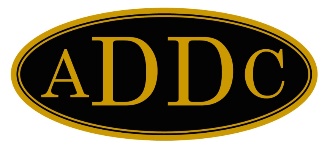 April 2021Greeting’s fellow Desk and Derrick “Peeps”!   Can you believe it’s already Easter next weekend!  This week, I saw a picture of a dress made out of Peeps candy – very colorful but I worry about anyone wearing the dress, if you sat down, would you leave sticky stringing fluff to the seat?   Still, this is perhaps a better use for those nasty little marshmallow things (in my humble opinion.)On Monday March 15th, a zoom meeting was held with the President’s of Central Region.   We started off by introducing ourselves, and learned a little bit about each other.   Just a few of the interesting things I learned about our talented presidents we have in our midst:A Willie Nelson fan, a Crafter – especially diamond art, a golfer, a cook and baker, a mother of a four-year-old boy, a superstar fundraiser for Lung Cancer, and a quilter for Quilts of Valor.  Can you figure out who’s who?  We have such a diverse community of talents within the Association of Desk and Derrick, not only in knowledge of the industry, but in our personal experiences and interests as well.  Just stop and think about all the dear friends you have in your life that you wouldn’t have if you had never heard about Desk and Derrick.   What a bargain and what a treasure!We have two clubs, Graham and Wichita Falls, who had to send in additional transmittal sheets because they each have added two new members!   Yea!   Yesterday, my husband and I sat out in 50-60 mile an hour wind watching our granddaughter at a track meet.  There were around 15 teams involved from our area.  We both noticed and commented on how wonderful it was to see hundreds of kids laughing, competing, being kids and the adults who were there rooting for the kids.  It felt like the “good ole days” and a return to normalcy.  I share this to say, with spring, many people are tired of being “cooped up” and  so anxious to get out of the house and be involved.  I challenge each of you to invite a friend to your next club meeting.   Which of our clubs can meet Graham’s and Wichita Falls example of adding new members?  Just throwing out a couple of challenges to help our organization grow.  Some of the high points of the President’s meeting were the announcement that:Central Region Meeting will be virtual and will be held on May 1st.   
An email will be sent with the schedule and times next week.  Also, there will be opportunities to take virtual Certification Classes at a cost of $25.  If you are interested in participating in any of the virtual courses please send an email to Philiana Thompson at pthompson@merrion.bz. and she will provide you with details.  In addition to the virtual meetings listed, Accounting will be held in person at convention in New Orleans in September.4/10/2021 Virtual Geology Instructor Heather Woods4/24/2021 Virtual Drilling Instructor Philana Thompson5/8/2021 Virtual Land & Leasing Instructor Ramon HancockWould you like to know more about ZOOM?   It might come in handy for all these zoom events that are coming up.  Philana will put on a short seminar on “How To” and a bit of etiquette of virtual zoom meetings.   Just email her for more information on these as well.4/9/2021 4:00 PM Mountain Time, 5:00 PM Central5/7/2021 4:00 PM Mountain Time, 5:00 PM CentralOther important takeaways from the President Zoom meeting is to turn in the following by April 15th.	Credential Forms	Region Director 2022 Nomination FormFinally, be sure to review and discuss as a club the Rules and the By-Law proposed changes that has been sent to each club.  This will be covered in our Central Region Virtual Meeting so we need to be prepared.In accordance with my theme for the year, “Make a Difference, Be the Difference”, I leave you with this quote.“To make a difference in someone’s life, you don’t have to be brilliant, rich, beautiful, or perfect. You just have to care enough and be there.” AnonymousKay McKinleyP.S.   Did you hear about the guy who swapped the labels on the pumps at the gas station?It was an April Fuels’ joke.